Božićna priča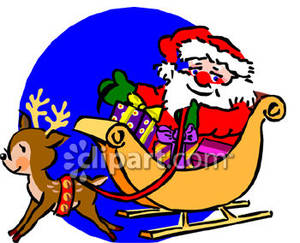 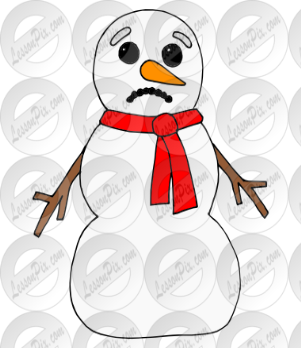 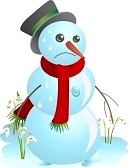 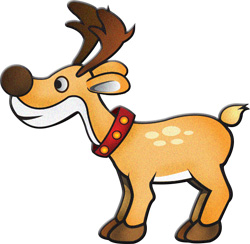 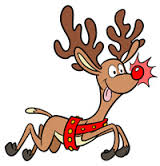 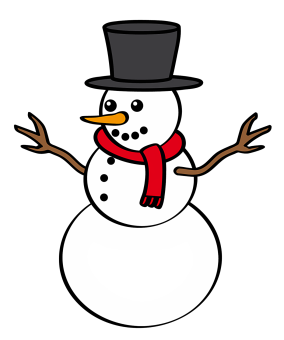 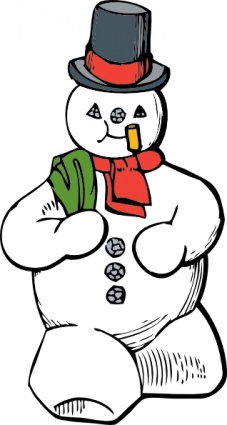 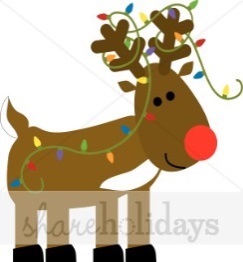 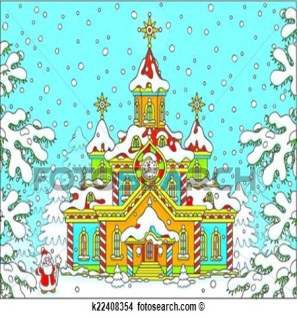 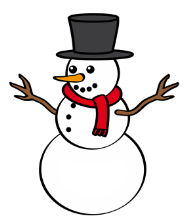 